²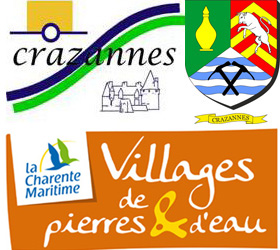 	Procès-verbal de la réunion du Conseil Municipal 	08 janvier 2024L’an deux mil vingt- quatre, le huit janvier, le conseil municipal de la commune de Crazannes dûment convoqué s’est réuni à la mairie en session ordinaire sous la présidence de Mme Marie-Noëlle MARTIN, Maire. Date de convocation : 03 janvier 2024Etaient présents : Madame le Maire Madame Marie-Noëlle Martin, Madame Isabelle Barret, Monsieur Jean-Luc Mullon, Madame Véronique Barbotteau, Monsieur Jacques Busson, Monsieur Benoit Hapiot, Monsieur Colin Marsh, Madame Anne-Marie Morin, Madame Jackie Theillout, Monsieur Jamy Vallier.Absents non excusés : Monsieur Jean MoreauSecrétaire désigné : Monsieur Jean-Luc MullonMadame le Maire ouvre la séance à 20h421-Approbation du PV du 13 décembre 2023Le PV a été approuvé à l’unanimité.2- Demandes de subventions – DETR / DSIL	2-1 Bâtiment communalMadame le Maire expose qu’il est urgent de faire réaliser des études pour construire un nouveau bâtiment communal.Les devis de construction :Société Bouquet : 59 136 €uros TTC / 49 280 €uros HTSociété Plaire : 59 632.82 €uros TTC / 49 694.02 HTDevis de terrassement : Société EGR : 31 019.89 TTC / 25 849.89 HTLe conseil approuve à l’unanimité le projet de construction d’un nouveau bâtiment communal pour une enveloppe globale de 200 000 €uros et approuve l’ouverture d’une demande le maximum de subvention DETR.	2-2 Panneaux photovoltaïques – écoleLe conseil approuve à l’unanimité l’ouverture d’une demande de subvention maximale de DETR pour le financement des panneaux photovoltaïques sur le toit de l’école pour une enveloppe globale de 15 000 €uros.	2-3 Pompes à chaleur – Mairie / Salle des fêtes / Ecole / Logements communauxEn l’absence d’information et de devis, il est impossible de statuer sur cette demande.2-4 Tiers-lieuIl est demandé qu’une prolongation de demande de subvention DETR soit effectuée. Cette demande est approuvée à l’unanimité.3- Maison des PierreuxSur demande de l’association Les Lapidiales et de la commune, les contours du contrat d’occupation de la maison des Pierreux doivent être reconsidérés, des travaux d’aménagements intérieurs étant nécessaires.Monsieur Hapiot suggère de faire une réunion conjointe commune / Les Lapidiales afin d’organiser la collaboration des deux parties pour l’avenir de cette maison.Les dates proposées Lundis 15, mercredi 17 ou lundi 22 janvier 2024 après 20h. Madame CASSEBRAS contactera les Lapidiales pour définir la date de réunion et effectuera la convocation.4- Autorisation à Madame le Maire de liquider les dépenses d’investissementMme le Maire rappelle au Conseil Municipal que pour permettre le bon fonctionnement de la Mairie, il est proposé, conformément à l’article L1612-1 du Code Général des Collectivités Territoriales (CGCT) d’autoriser l’engagement, la liquidation et le mandatement des dépenses d’investissement dans la limite du quart des crédits ouverts au budget de l’exercice précédent, non compris les crédits afférents au remboursement de la dette.Il est entendu que les opérations faisant l’objet d’autorisations de programmes disposent de crédits de paiement 2024. Crédits ouverts en investissement en 2023 : 381 896.78 €urosRAR 2023 : 117 466.78 €urosEmprunts 2023 : 13 330 €urosTotal des crédits restants : 381 896.78 – 117 466.78 – 13 330.00 = 251 100 €urosQuart de ses crédits = 62 775 €urosRépartition de ces créditsCompte 2132 (bâtiments privés) : 28 400 €urosCompte 2051 (logiciels) : 3 000 €urosCompte 21538 (autres réseaux) : 2 000 €urosCompte 21848 (autres matériels de bureau et mobiliers) : 3 000 €urosCompte 2188 (autres immobilisations corporelles) : 5 175 €urosCompte 2131 (bâtiments publics) : 16 200 €urosCompte 203 (frais d’étude, de recherche et de développement et frais d’insertion) : 5 000 €urosLe Conseil Municipal après en avoir délibéré à 10 voix pour :Autorise Madame le Maire l’engagement de liquider et de mandater des dépenses d’investissement dans l’attente du vote du budget 2024 dans un maximum de 62 775 €uros,Dit que les crédits seront inscrits au budget 2024 en section d’investissement au comptes récapitulés ci-dessus.5- Modification de destination de la parcelle B0441 (bâtiment communal)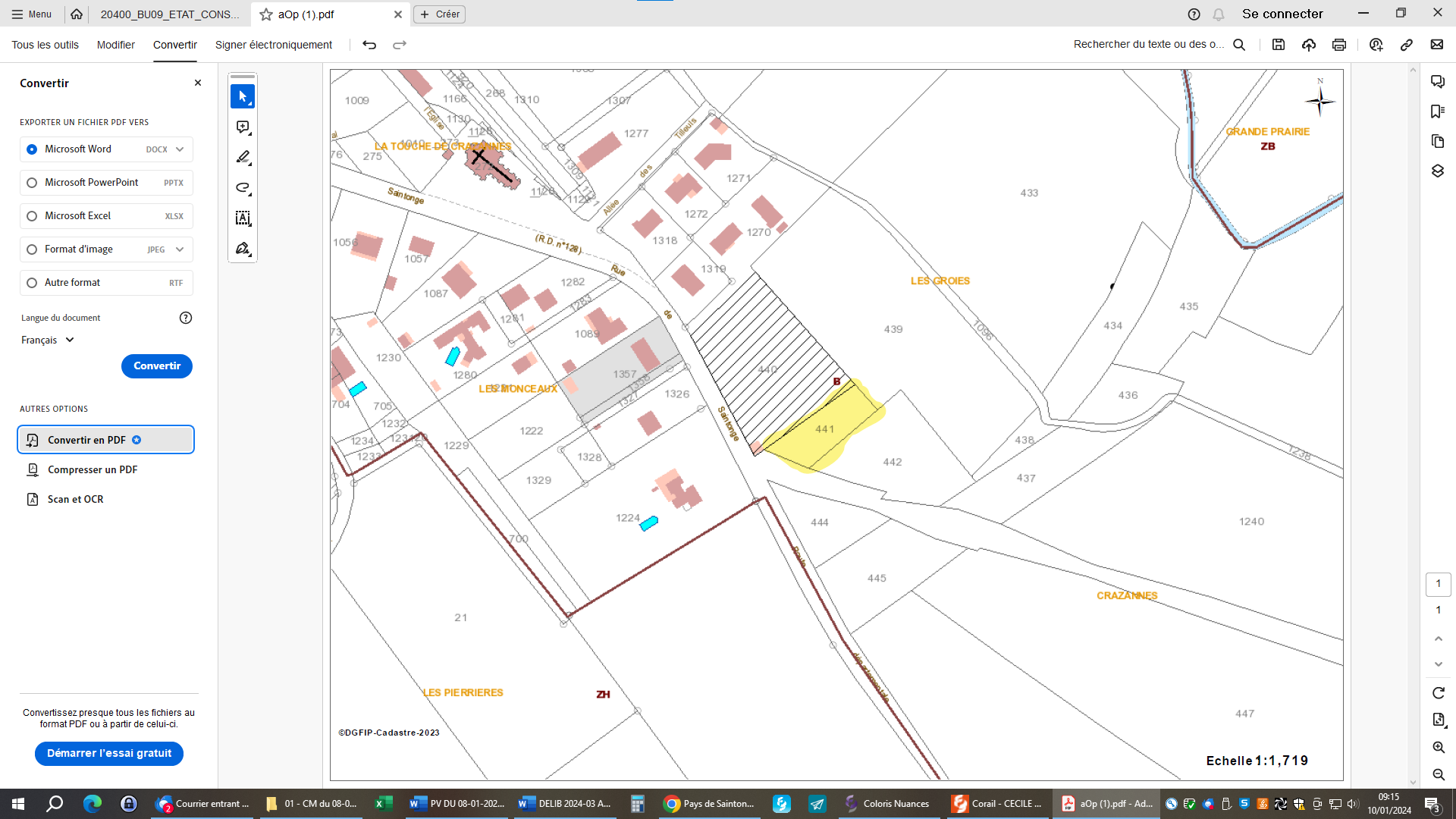 Actuellement en zone N, la parcelle B0441 n’est pas constructible.Après consultation des services de l’urbanisme CDC, DDTM, CAUE, il est possible de modifier la destination de la parcelle en zone U afin de pouvoir y construire le nouveau bâtiment communal.Madame le Maire, après concertation du service de l’urbanisme, estime à environ 3 000 €uros le coût de cette modification.Le conseil approuve à l’unanimité cette modification.6- Plan de zonage EnRAfin de témoigner de la volonté communale d’implanter des EnR sur une partie du territoire plutôt qu’une autre, la commune ouvre une concertation avec les administrés pour définir les zones d’accélération où elle souhaite prioritairement voir des projets d’EnR s’implanter.Le dossier est à clôturer le 15 février 2024.Madame le Maire expliquera la démarche lors de la cérémonie des vœux.Proposition de mise à disposition d’un cahier de doléance en Mairie ou un coupon réponse pour les personnes voulant faire partie de ce projet.7- Revalorisation de l’Indemnité de Fonctions, de Sujétions et d’Expertise (IFSE) 2024Madame le Maire propose d’augmenter l’IFSE pour tous les agents communaux.Le conseil propose à Madame le Maire d’augmenter l’IFSE de 10 %.Cette demande est approuvée à l’unanimité.8- Protection sociale complémentaire via le CDG17Madame le Maire explique qu’en application de la réforme de la protection sociale complémentaire, les employeurs publics territoriaux auront pour obligation de verser une participation financière aux agents qui adhéreront aux garanties d’assurance prévoyance au 1er janvier 2025.  Les centres de gestion étant positionnés au cœur du processus de proposition de convention de participation aux collectivités et établissements publics de leur ressort, le Centre de gestion 17 travaille activement avec ses homologues de la coopération régionale afin de vous proposer un accompagnement permettant de répondre à cette obligation. L’objectif du CDG17 est de vous mettre à disposition une offre économiquement intéressante proposant des garanties négociées au meilleur rapport qualité/prix et avec une gestion axée sur un pilotage de proximité.Au vu de l’intérêt d’une mutualisation pour obtenir des tarifs et des garanties adaptés, le CDG17 propose de participer à la procédure lancée par le Centre de gestion en nous donnant mandat, à la fois, pour la négociation avec les organisations syndicales représentatives et pour la consultation. Cette demande est approuvée à l’unanimité.9- Subventions aux associationsLe conseil approuve une subvention de 100 €uros à chacune des associations suivantesAICA Crazannes Plassay,APE Les Mouettes Rieuses,Les Fourmis dans les jantes,Crazannes, son patrimoine en partage,Foyer rural de Crazannes,Club l’automne.Cette subvention ne sera accordée qu’aux associations qui en formulent la demande.Le dossier de demande est disponible en Mairie.Cette demande est approuvée à l’unanimité.10- Questions diversesBudget 2024Prévoir une réunion de la commission budget d’ici fin janvierPrévoir une pré réunion avec Madame le Maire, Monsieur Busson et la secrétaireCommission électionsProcédé de contrôle des listes électorales est en coursRéunion à faire obligatoirement avant les élections européennes du 09 juin 2024Mise en ligne des PV de réunion du conseilLes PV de réunion du CM sont disponibles sur le site internet Crazannes.fr sous l’onglet « vie municipale »Ils seront disponibles au plus tard 7 jours après la réunionCycladDevant l’obligation de sortir les sacs jaunes la veille du ramassage, une demande sera faite à Cyclad de fournir des containers plutôt que des sacs jaunes car il y a un risque que les animaux errants détruisent et répandent le contenu de ces sacs.Suite à l’obligation de collectes de biodéchets depuis le 01 janvier 2024, le conseil se demande si cyclad fournira des containers publics au sein de la commune.Monsieur Marsh nous transmet les vœux de l’un de nos administrés qui est hospitalisé depuis cinq semaines au centre hospitalier de Saintes.Aucune autre question n’étant à l’ordre du l’ordre du jour, la séance est levée à 23 heures et 23 minutes.	Le secrétaire de séance				Le MaireJean-Luc MULLON					Marie-Noëlle MARTIN